Ansøgning om ekstra flyttehjælpNår du skal genhuses har du ret til flyttehjælp. Alle der skal genhuses får hjælp til flytning. Du skal som udgangspunkt selv pakke dine ting og sørge for, at dine møbler kan flyttes. Flyttefirmaet flytter så alt dit indbo.Alle der ikke selv kan pakke, kan søge om ekstra hjælp til flytning.Skriv en kort begrundelse for din ansøgning:Beskriv omfanget:Lyngby almennyttige BoligselskabLystoftehuseDAB mrk.	ASG-2018-06827	1703
	MHJ/KFC
Dato	
	1002 / Lejer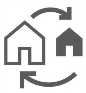 NedpakningUdpakningMontørtimer/handymandNavn:Adresse:Dato:Underskrift: